Министерство здравоохранения Республики БеларусьУчреждение образования «Витебский государственный ордена Дружбы народов медицинский университет»«УТВЕРЖДАЮ»                                                                         Обсуждён на заседании кафедрыПроректор по воспитательной                                             дерматовенерологии и косметологиии идеологической работе                                                      Протокол «№ 3 от 05.09.2022г.___________Н.Г. Болтрушевич«___»__________________2022г.П Л А Нидеологической и воспитательной работыкафедры дерматовенерологии и косметологии ВГМУна 2022-2023 учебный годВитебск, 2022 гОсновные цели и задачи воспитательной работыВоспитание − целенаправленный процесс формирования духовно-нравственной и эмоционально-ценностной сферы личности обучающегося, в котором достижение положительных результатов обеспечивается усилиями всех субъектов образовательного процесса, в первую очередь, педагогов и воспитанников.Целью воспитания является формирование разносторонне развитой, нравственно зрелой, творческой личности обучающегося (ст. 18 Кодекса Республики Беларусь об образовании). Процесс воспитания осуществляется путем решения следующих задач: формирование гражданственности, патриотизма и национального самосознания на основе государственной идеологии; формирование у студенческой молодежи навыков самостоятельного планирования, организации и реализации своей учебной и внеучебной деятельности; подготовка к самостоятельной жизни и труду; формирование нравственной, эстетической и экологической культуры; овладение ценностями и навыками здорового образа жизни; формирование культуры семейных отношений; создание условий для социализации и саморазвития личности обучающегося.Основные направления идеологической и воспитательной работы в учреждениях высшего образования в 2021/2022 учебном году: -	гражданское и патриотическое воспитание; -	духовно-нравственное и эстетическое воспитание; -	поликультурное воспитание; -	экономическое воспитание;-	-	социально-педагогическая поддержка студентов и оказание им психологической помощи;-	воспитание в области охраны окружающей среды и природопользования;-	воспитание культуры безопасной жизнедеятельности и здорового образа жизни; -	студенческое самоуправление и молодежные организации и объединения; -	трудовое воспитание и организация временной занятости молодежи.      Во исполнение «Программы патриотического воспитания населения на 2022/2025 годы» в новом учебном году будет уделено особое внимание проведению информационной, просветительской, учебно-воспитательной работы по формированию у обучающихся правильной нравственной и общественнополитической позиции по отношению к событиям и итогам Второй мировой войны, сохранению исторической памяти; планированию мероприятий, посвящённых государственным памятным датам, чествованию символов государственного суверенитета Республики Беларусь (Государственного Герба и Государственного Флага Республики Беларусь); продолжена практика организации и проведения диалоговых площадок, круглых столов, встреч, интернет-форумов с участием государственных и общественных деятелей, представителей органов государственного управления, ветеранов войны и труда.  Гражданское и патриотическое воспитаниеВоспитание культуры безопасной жизнедеятельности и здорового образа жизниСтуденческое самоуправление и молодежные организации и объединенияЗаведующий кафедрой дерматовенерологии и косметологии,профессор, д.м.н.                                                                          ________________________Адаскевич В.П.Ответственный за воспитательную работу кафедры                                                                                                            доцент                                                                                            _________________________Козина Ю.В.06.10.2022г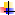 № п/п№ п/пНаименование мероприятийСрок исполнения Ответственные исполнители11234Проведение информационных часов и дней информирования в соответствии с утвержденной тематикойЕженедельно и 3-й четверг месяцаКураторы кафедрыУчастие в рамках университетской акции «Моя Almamater: исторические традиции, современность, будущее», посвящённой дню рождения ВГМУ:- ознакомление с экспозициями музея истории и развития университета, пополнение их фонда,- встречи, беседы с ветеранами университета,- ознакомление с научными школами, др.В течение годаКураторы кафедрыУчастие в мероприятиях, посвященных государственным праздникам и памятным датамВ течение годаПреподаватели кафедры, кураторыПосещение музеев и памятных мест истории белорусского народа и государственностиВ течение годаКураторы кафедрыПрисутствие на мероприятиях, посвященных празднованию Победы советского народа в Великой Отечественной войнеАпрель-майПреподаватели кафедры, кураторыУчастие в мероприятиях, посвященных Дню пожилых людей, чествование ветеранов труда ВГМУОктябрьПреподаватели кафедры, кураторыИнформационные часы и встречи с воинами - интернационалистамиФевральКураторы кафедрыМероприятия ко Дню защитников Отечества и Вооруженных Сил Республики Беларусь:- участие в митингах и праздничных мероприятиях, посвященных Дню защитников ОтечестваФевральПреподаватели кафедры, кураторыУчастие в мероприятиях, посвященных Дню единения народов Беларуси и России(кураторские тематические часы в учебных группах)Март - апрельКураторы кафедрыУчастие в мероприятиях, посвященных Дню Государственного герба и Государственного флага Республики Беларусь:- кураторские тематические часыМайКураторы кафедрыУчастие сотрудников и студентов в университетских и городских мероприятиях, посвященных Дню Независимости Республики БеларусьИюльПреподаватели кафедрыОрганизация и проведение информационных часов в учебных группахВ течение года  по графикуЗаведующий кафедрой Проведение индивидуальной информационно-просветительской и воспитательной работы со студентамиВ течение года  Заведующий кафедрой, преподаватели   Проведение информационного часа ко Дню народного единства (17 сентября)СентябрьКураторы кафедрыДуховно-нравственное и эстетическое воспитаниеДуховно-нравственное и эстетическое воспитаниеДуховно-нравственное и эстетическое воспитаниеДуховно-нравственное и эстетическое воспитаниеДуховно-нравственное и эстетическое воспитание11234Участие в мероприятиях в рамках Недели матери:- поздравление студенток –матерей в группахОктябрьКураторы кафедрыУчастие в мероприятиях, посвященных Дню женщин:- кураторские тематические часы в учебных группахМартПреподаватели кафедры, кураторыУчастие в акции «Весенняя неделя добра»МайПреподаватели кафедрыОзнакомление с историей культуры Беларуси, участие в читательских конференциях, диспутах по вопросам культуры и искусства.В течение годаКураторы кафедрыУчастие в культурно-массовых мероприятиях, посвященных Дню студентаНоябрьКураторы кафедрыЛекции, беседы и диспуты по проблемам этики и этикета: «О культуре поведения», «В человеке все должно быть прекрасно» и др.В течение годаКураторы кафедры Организация экскурсий в музеи ВГМУ и музеи г.Витебска В течение годаПреподаватели кафедры Посещение Дома кино, просмотр фильмов духовно-нравственной и гражданско-патриотической направленности с последующим обсуждениемВ течение годаКураторы кафедры Участие в благотворительных акциях «Милосердие без границ», «Дерево желаний», «Белый цветок», «Забота», «Ветеран», «Обелиск» и др.В течение годаПреподаватели, кураторы кафедры Посещение выставок, просмотр театральных спектаклей с последующим их обсуждениемВ течение  годаКураторы кафедры Поликультурное воспитаниеПоликультурное воспитаниеПоликультурное воспитаниеПоликультурное воспитание1234Участие в культурно-массовых и спортивных мероприятиях, проводимых в университетеВ течение годаКураторы кафедры Участие в  интернациональных мероприятиях «Королева-весна», «MisterHostel» со студентами ФПИГ и отечественными студентамиФевраль,апрельКураторы кафедры IV. Экономическое воспитаниеIV. Экономическое воспитаниеIV. Экономическое воспитаниеIV. Экономическое воспитание12341.Проведение информационных часов по вопросам развития экономикиВ течение годаКураторы кафедры Социально – педагогическая поддержка студентов и оказание им психологической помощиСоциально – педагогическая поддержка студентов и оказание им психологической помощиСоциально – педагогическая поддержка студентов и оказание им психологической помощиСоциально – педагогическая поддержка студентов и оказание им психологической помощи12341.Консультации студенческих групп по проблемам саморазвития, профессионального выбора, межличностных отношенийВ течение годаКураторы кафедры 1234Участие в  акциях молодежных организаций: «Беларусь против табака!», «Курению – нет!», «Стоп табак!», «Стоп СПИД», «Осторожно ИППП», «Молодежь против наркотиков»В течение годаКураторы кафедрыК международному дню отказа от курения и Всемирному дню без табака:- тематические кураторские часы и беседыНоябрь, майКураторы кафедрыКо Всемирному дню борьбы со СПИДом мероприятия и встречи со специалистами в учебных группах и общежитияхДекабрьКураторы кафедрыУчастие в мероприятиях, посвященных профилактике злоупотребления алкоголемВ течение годаКураторы кафедрыБеседы о личной гигиене и гигиене быта, учебного труда и отдыха, по пропаганде физкультуры и спорта, здорового образа жизни В течение годаКураторы кафедрыПроведение информационных часов в группах на тему: «Правовая культура в профессиональной и повседневной жизни медика»Февраль-мартКураторы, преподаватели кафедрыПрофилактика правонарушений в молодежной среде. Лекции и беседы о правах и обязанностях студента, о культуре общения и поведения в университете, общественных местахВ течение годаКураторы, преподаватели кафедры1234Участие студентов в рейдах по благоустройству территории университета, общежитийВ течение годаКураторы кафедрыПривлечение студентов к чтению лекций и проведению бесед по патриотической тематикеВ течение годаКураторы кафедры